Уважаемые пациенты!В ГБУЗ СО "Уральский институт кардиологии" ведется личный прием руководителями по вопросам оказания медицинской помощи:Прием руководителей осуществляется ПО ЗАПИСИ. Запись по тел. 257-52-16.
 Электронная почта: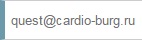 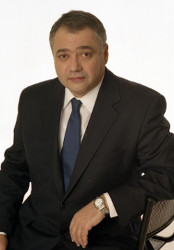 Главный врачГабинский Ян Львович Четверг с 16:00 до 17:00Обращаться в приемную главного врача, 1 этаж Электронная почта: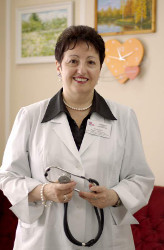 Заместитель главного врача по медицинской частиФрейдлин Марина Самуиловна Пятница с 15:00 до 16:00Обращаться на второй этаж к администратору Электронная почта: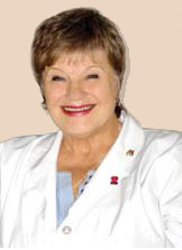 Ответственный за работу с обращениями граждан, заведующая организационно-методическим отделомДолниковская Людмила Петровна Среда с 15:00 до 16:00Обращаться на второй этаж к администратору Электронная почта: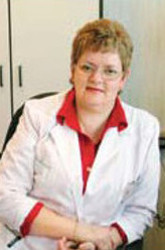 Заведующая консультативно-диагностическим отделениемСоколовская Галина Ильинична Вторник с 13:00 до 15:00Обращаться в регистратуру консультативно-диагностического отделения. Запись по тел. 257-81-15 Электронная почта: Вопросы по тел. 257-52-16.